Клуб «Мир информационных технологий»                                                 Компьютер пенсионеру – более чем  необходим. Увлечение компьютером делает  жизнь легче, и эта жизнь станет более привлекательной, чем прежде. Как много нового можно узнать и прочитать в Интернете!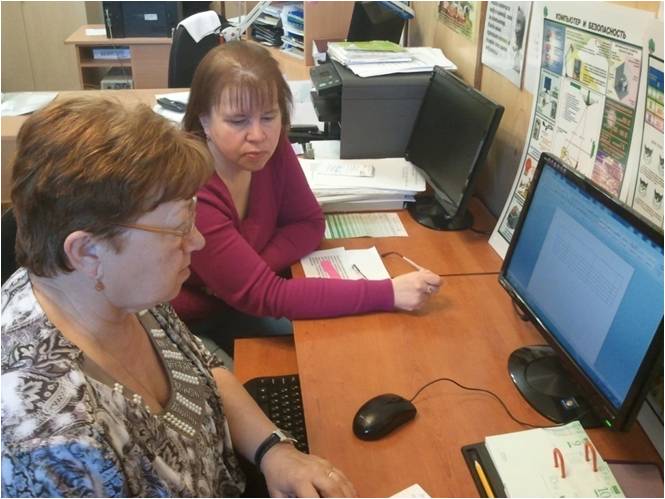 Кружок «Мастерица»                                                  Мастерицы на занятиях могут полностью раскрыть свой творческий потенциал, познакомиться с различными видами техники: мягкая игрушка, поделки из органзы,  текстиля, декупаж, цветы из лент  и д.р. И, конечно же, пообщаться с людьми со схожими интересами.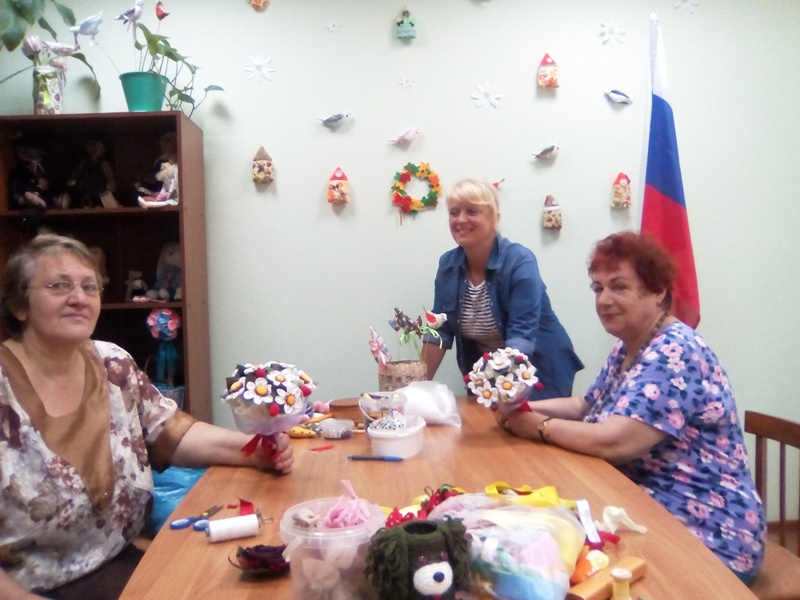 Отделение  дневногопребывания гражданпожилого возрастаи инвалидовг. Ярославль,ул. Красноперекопская д.16Телефон: 389-036Заведующий  отделением:          Изотова Юлия НиколаевнаМУНИЦИПАЛЬНОЕ УЧРЕЖДЕНИЕ «Комплексный центр социального обслуживания населения Красноперекопского района г. Ярославля»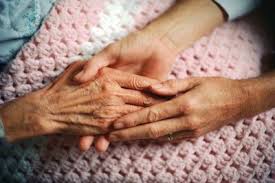 Отделение дневного пребывания граждан пожилого возраста и инвалидов        Ярославль 2019год.Виды социальных услуг оказываемых в отделении:Социально-бытовыеОбеспечение  питания согласно нормативам,(горячее питания 1 раз в день),  организация досуга и отдыха, в том числе обеспечениекнигами, журналами, газетами.Организация и проведениекультурно- досуговых  мероприятий.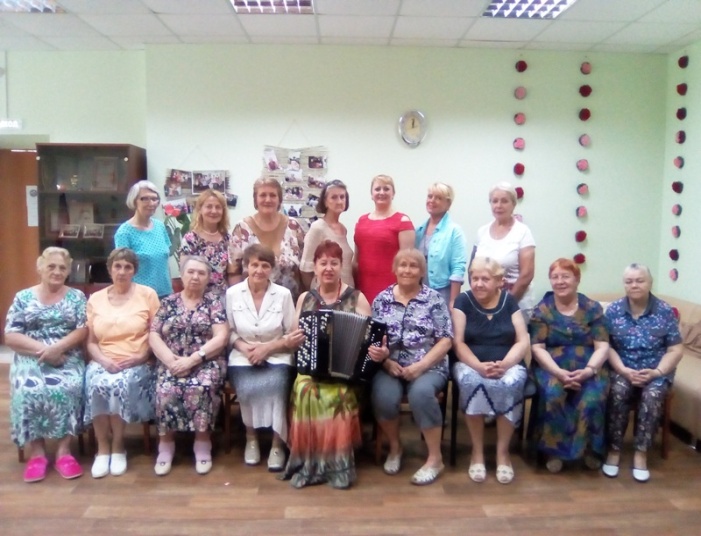 Социально-медицинские Консультирование по социально-медицинским вопросам, проведение первичного медицинского осмотра.Проведение оздоровительных мероприятий (оздоровительная зарядка, прогулки на свежем воздухе).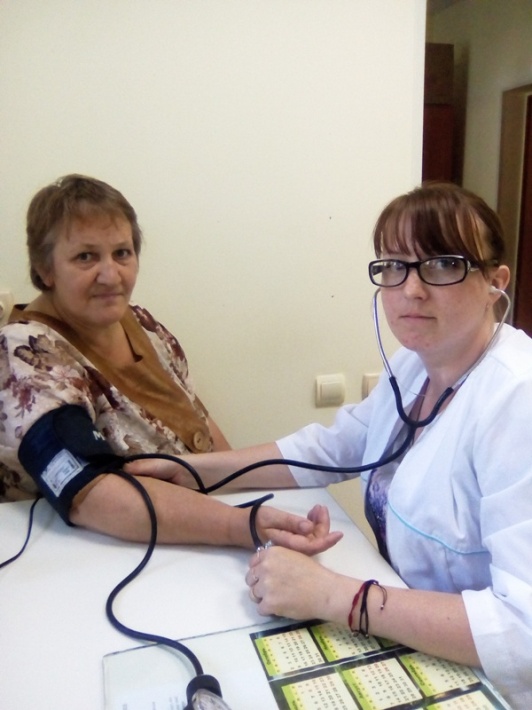 Социально-трудовыеобучению доступным профессиональным навыкам, занятия с инструктором по трудотерапии, организация и проведение занятий в рамках работы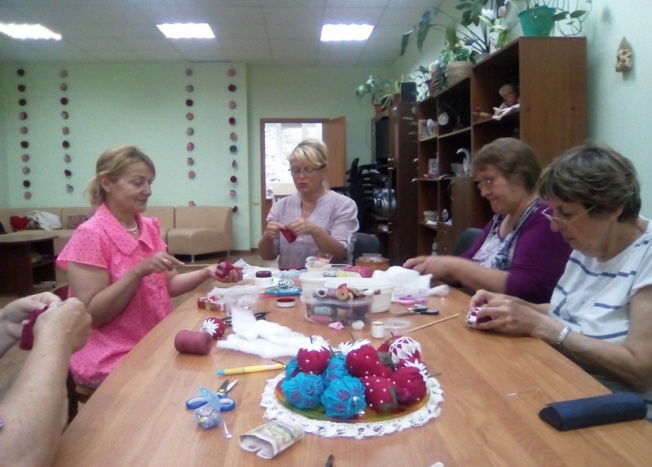 Социально-правовыеоказание помощи в оформлении и восстановлении документов получателей социальных услуг.	В отделении дневного пребывания, граждан пожилого возраста и инвалидов работают кружки:Танцевальная группа «АИША»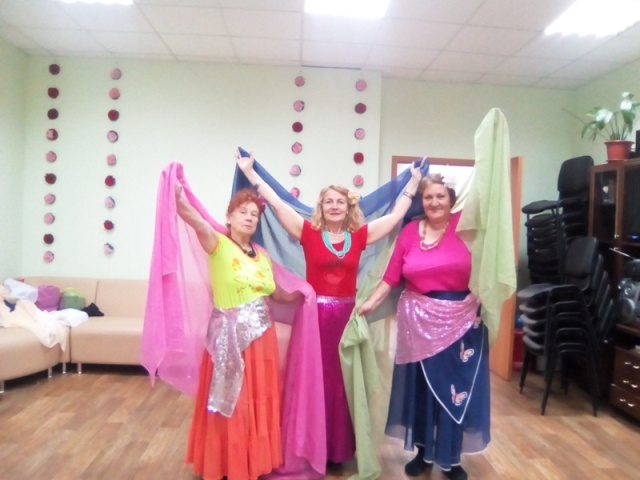 Вокальная группа «Любавушка»  пенсионеры развивают свои вокальные возможности. Они с удовольствием исполняют романсы, проникновенные лирические песни, любимые ветеранами песни военных лет.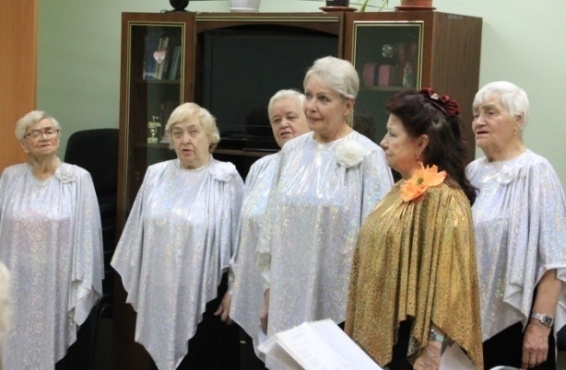 